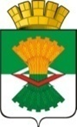 АДМИНИСТРАЦИЯМАХНЁВСКОГО МУНИЦИПАЛЬНОГО ОБРАЗОВАНИЯПОСТАНОВЛЕНИЕ23 марта 2020 года                                                                                          № 228п.г.т. МахнёвоО принятии решения о подготовке Проекта планировки и проекта межевания территории для размещения линейного объекта транспортной инфраструктуры местного значения «Строительство подъезда к д. Перевалова от км 72 автомобильной дороги «р.п. Верхняя Синячиха – пгт. Махнёво – с. Болотовское» с мостом через реку Тагил на территории Махнёвского муниципального образования          В соответствии со статьей 46 Градостроительного кодекса Российской Федерации, Земельным кодексом Российской Федерации, Федеральным законом «Об общих принципах организации местного самоуправления в Российской Федерации» от 06 октября 2003 года № 131-ФЗ, руководствуясь Уставом Махнёвского муниципального образования,ПОСТАНОВЛЯЮ:          1.Принять решение о подготовке Проекта планировки и проекта межевания территории для размещения линейного объекта транспортной инфраструктуры местного значения «Строительство подъезда                                к д. Перевалова от км 72 автомобильной дороги «р.п. Верхняя Синячиха – пгт. Махнёво – с. Болотовское» с мостом через реку Тагил на территории Махнёвского муниципального образования (далее – Проект).          2.Опубликовать настоящее постановление в газете «Алапаевская искра» и разместить на официальном сайте Махнёвского муниципального образования в сети «Интернет».3.Настоящее постановление вступает в силу с момента его официального опубликования в газете «Алапаевская искра».          4. Предложения и рекомендации физических и юридических лиц по вопросам подготовки Проекта предоставляются в письменном виде в Администрацию Махневского муниципального образования в течение                   10 дней с момента опубликования настоящего постановления.5.Контроль за исполнением настоящего постановления оставляю за собой.Глава Махнёвскогомуниципального образования                                                             А.В. Лызлов